Actividades SugeridasOBJETIVO DE APRENDIZAJE OA_17DESCRIPCIÓN DE LA ACTIVIDADESDemostrar que comprende una línea de simetría: › identificando fi guras simétricas 2D › creando fi guras simétricas 2D › dibujando una o más líneas de simetría en fi guras 2D › usando software geométrico2.Identifican la simetría por medio de una foto que muestra la reflexión de un paisaje u objeto que se refleja en la superficie de un lago o un río, trazando la línea de simetría. (Ciencias Naturales)R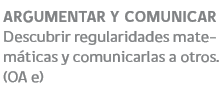 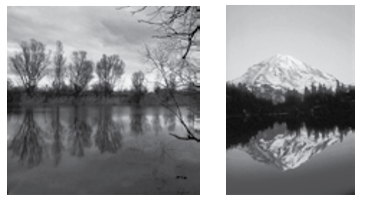 